                                                                    www.lauraIartgallery.com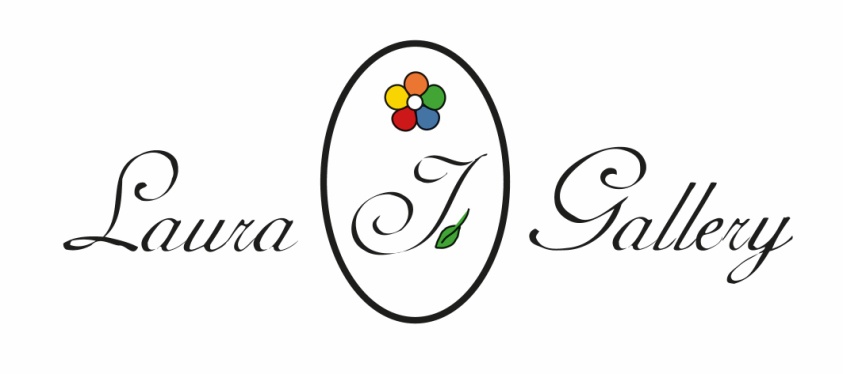 email:laura@lauraIgallery.comTel:07979683901IceHouse Court, Abbey Road,London IG11 7BTApplication formFull Name:AddressWebsite:Instagram:Twitter:Transaction ID Number:Title of Artwork 1:Medium/Size: Price:Statement:Image:Title of Artwork 2:Medium/Size: Price:Statement:Image:Title of Artwork 3:Medium/Size: Price:Statement:Image:Title of Artwork 4:Medium/Size: Price:Statement:Image:Title of Artwork 5:Medium/Size: Price:Statement:Image:Title of Artwork 6:Medium/Size: Price:Statement:Image: